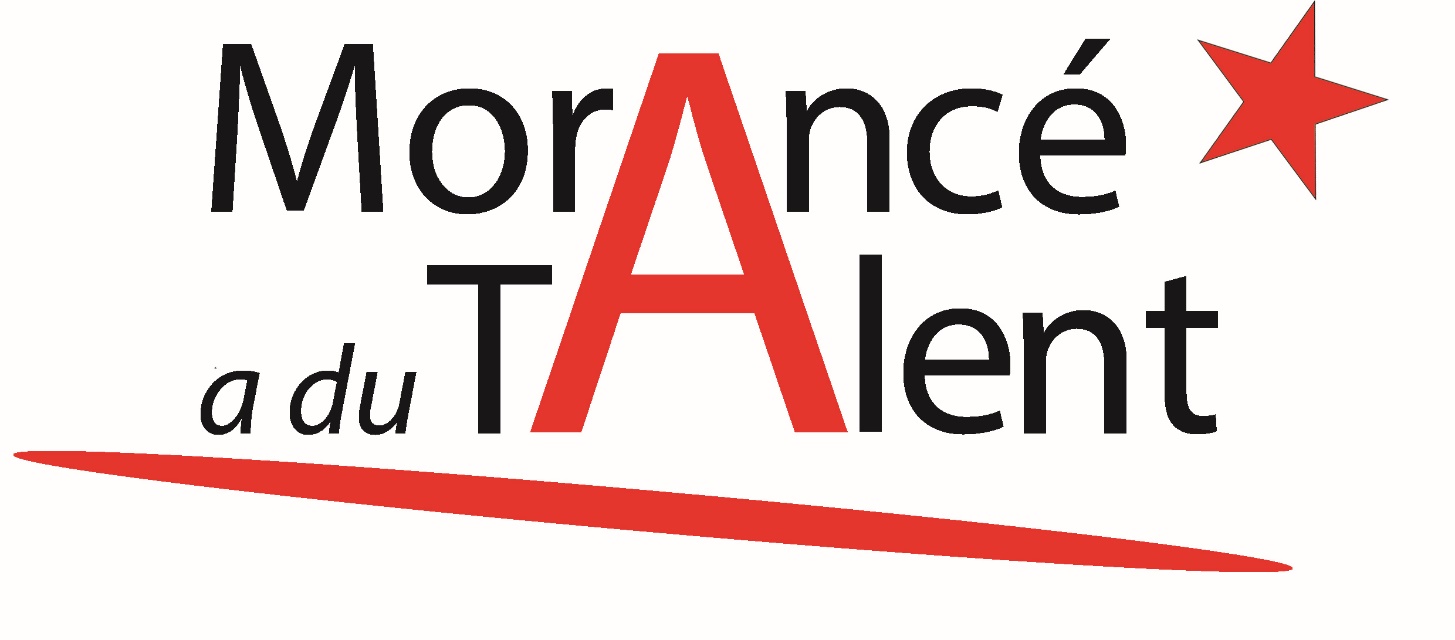 Pour vous inscrire à cette première édition 2020,Il suffit de remplir le formulaire détaillant votre candidatureVous pouvez apporter différents éléments de présentation (photos, vidéo, dossier presse)Les dossiers de candidatures peuvent être téléchargés sur le site morance.fr ou être retirés sur demande à la mairie ou par mail   moranceadutalent@gmail.comDate limite de retour des dossiers le 12 juilletAlors n’hésitez pas et si vous avez besoin d’aide, nous sommes là pour vous !Contact : moranceadutalent@gmail.com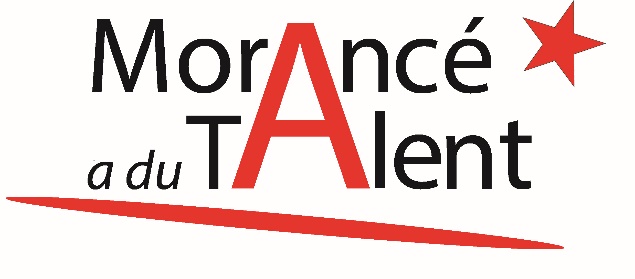 Candidature « Morancé a du talent » Edition 2020Nom :                                      Prénom :                               Age :Profession :Adresse :Email :Tél :Votre candidature porte sur quelle catégorie     Arts et Cultures                  Sport                                Solidarité                        Innovation             autresEn quelques lignes, merci de présenter votre candidature et votre talent :…………………………………………………………………………………………………………………………………………………………………………………………………………………………………………………………………………………………………………………………………………..……………………………………………………………………………………………………………………………………………………………………..……………………………………………………………………………………………………………………………………………………………………………………………………………………………………………………………………………………………………………………………………………………………………………………………………………………………………………………………………………………………………………………..……………………………………………………………………………………………………………………………………………………………………..…………………………………………………………………………………………………………………………………………………………………….Autorisation pour diffuser les photos, vidéos et autre éléments joints à votre candidature : oui - non     